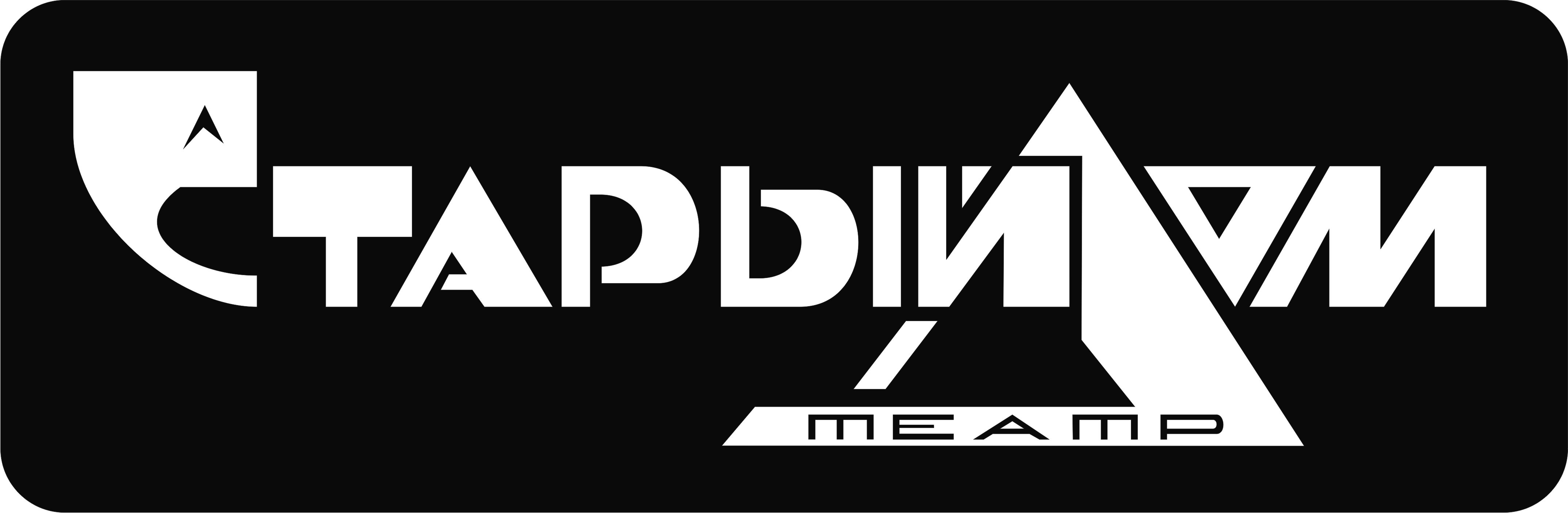 ПОЧЕТНЫЕ ГРАМОТЫ И ДИПЛОМЫ,       которыми награжденСтуденческий театр "Старый Дом"2345Т Э М П ИТ Э М П И1.Грамота Свердловского ГК ВЛКСМ за участие во 2-м фестивале СТЭМов (спектакли "Выжжем  язвы и грязные пятна!" и "В открытом море")апрель1967 г.С ТС Т2.Почетная грамота профкома и комитета ВЛКСМ УПИ за спектакль "Баня"март1971 г.3.Грамота Свердловского Обкома профсоюза РПВШ и НУ за спектакль "Баня"апрель1971 г.4.Почетная грамота профкома и комитета ВЛКСМ УПИза плодотворную работу в 1966-71 гг. (5-летие театра)ноябрь1971 г.5Диплом II степени Свердловского ГК  ВЛКСМ и Обкома профсоюза РПВШ и НУ за спектакль  "Иван Васильевич" на городском смотре ВУЗовапрель1972 г.6.Диплом I степени Свердловского ГК ВЛКСМ и Обкома профсоюза РПВШ и НУ за спектакль "Выбор" на студенческом фестивале, посвященном 50-летию СССР и 250-летию города Свердловскаапрель1973 г.7.Диплом III степени ОДХС за спектакль "Баня" в театральной неделе, посвященной 250-летию  города Свердловскадекабрь1973 г.8.Почетная грамота комитета ВЛКСМ УПИ за спектакль"Забыть Герострата!"март1975 г.9.Диплом I степени Свердловского ГК ВЛКСМ и Обкома профсоюза РПВШ и НУ за спектакль "Забыть Герострата!" на смотре ВУЗов, посвященном 30-летию Победымарт1975 г.10.Диплом I степени ОДХС за спектакль "Забыть Герострата!" на театральной декаде, посвященной 30-летию Победыапрель1975 г.11.Диплом I степени фестиваля "Весна УПИ-75", посвященного 30-летию Победымай1975 г.12.Почетный диплом Удмуртского» Обкома ВЛКСМ за спектакль "Забыть Герострата!" на конкурсе студенческих театров в г.Ижевскемарт1976 г.13.Диплом II степени Свердловского ГК  ВЛКСМ и Обкома профсоюза РПВШ и НУ за спектакль "Старый Новый год" на смотре ВУЗовапрель1976 г.14.Грамота ОДХС за спектакль "Старый Новый год" в "Театральной весне" – 76май1976 г.15.Почетная грамота ОДХС в связи с 10-летием театрадекабрь1976 г.16.Почетная грамота ректората, парткома, комитета ВЛКСМ, профкома УПИ в связи с 10-летием театрадекабрь1976 г.17.Диплом I степени за спектакль "Забыть Герострата!" на зональном смотре 1-го Областного фестиваля самодеятельного художественного творчества трудящихсямарт1977 г.18.Диплом Лауреата за спектакль "Забыть Герострата!" на 1-м Областном фестивале самодеятельного художественного творчества трудящихсямарт1977 г.19.Диплом Лауреата за спектакль "20 минут с ангелом" на фестивале художественной самодеятельности ВУЗов г.Свердловскаапрель1977 г.20.Диплом ВЦСПС - присвоение звания "Народный коллектив"май1977 г.21.Диплом Лауреата Всероссийского фестиваля художественного самодеятельного творчества (г.Киров) (спектакль "Забыть Герострата!")июнь1977 г.22.Диплом Лауреата 1-го Всесоюзного фестиваля художественного самодеятельного творчества трудящихся (г.Киров) (спектакль "Забыть Герострата!")июнь1977 г.23.Почетная грамота ДК ВИЗа за выступление со спектаклем "Забыть Герострата!"октябрь1977 г.24.Почетная грамота ДК МВТУ им.Баумана (г.Москва) за участие в "Студенческой весне-78" (спектакли: "Забыть Герострата!", "20 минут с ангелом", "История с метранпажем")март1978 г.25.Почетная грамота за спектакли "20 минут с ангелом" и "История с метранпажем" на фестивале "Весна УПИ-78"апрель1978 г.26.Диплом Лауреата 2-го фестиваля студенческих театров "Дружба народов", г. Ташкент (спектакль "Забыть Герострата!")апрель1979 г.27.Почетная грамота ЦК ЛКСМ Узбекистанаапрель1979 г.28.Почетная грамота Минвуза Узбекской ССРапрель1979 г.29.Почетная грамота комитета ВЛКСМ УПИ за успешную работу по воспитанию молодежимай1979 г.С Т дС Т д30.Диплом II степени МДСТ за спектакль"Сегодня ночью и всегда…" на  "Театральной весне-80"май1980 г.31.Почетная грамота МДСТ в связи с 15-летием театра   декабрь1981 г.32.Почетная грамота комитета ВЛКСМ, профкома и ДК УПИ в связи с 15-летием театрадекабрь1981 г.33.Диплом ХII фестиваля "Весна УПИ" за спектакль "Ромул Великий"апрель1982 г.34.Почетная грамота Лауреата фестиваля"Университетская весна"- 84  Воронежского университетаза спектакль "Ромул Великий"апрель1984 г.35.Благодарственное письмо ректората, парткома, комитета ВЛКСМ и профкома Воронежского Университетаапрель1984 г.36.Диплом Лауреата на фестивале художественной самодея- тельности ВУЗов г.Свердловска за спектакль "Ромул Великий"май1984 г.37.Диплом I степени за спектакль "Испытание" на фестивале "Весна УПИ-85"апрель1985 г.38.Диплом Лауреата на фестивале художественной самодеятельности ВУЗов г.Свердловска за спектакль "Испытание"май1985 г.39.Диплом Лауреата областного смотра, посвященного 40-летию Победы (спектакль "Испытание")май1985 г.40.Диплом Лауреата Всесоюзного смотра, посвященного 40-летию Победы (спектакль "Испытание")май1985 г.41.Диплом Союза писателей СССР за активную пропаганду произведений советской драматургии во Всесоюзном смотре, посвященном 40-летию Победы (спектакль "Испытание")май1985 г.42.Почетная грамота Свердловского Облсовпрофа в связи с 20-летием театрадекабрь1986 г.43.Почетная грамота Свердловского Обкома ВЛКСМв связи с 20-летием театрадекабрь1986 г.44.Почетная грамота МДСТ за достижения в развитии самоедятельного театрального искусства и в связи с 20-летием театрадекабрь1986 г.45.Почетная грамота ректората, парткома, комитета ВЛКСМ, профкома УПИ за большую работу по нравственно-эстетическому воспитанию студентов и в связи с 20-летием театрадекабрь1986 г.46.Почетная грамота профкома студентов УПИ в связи с 20-летием театрадекабрь1986 г.47.Грамота культурно-спортивного комплекса "Победа" (г.Глазов) за участие в Театральном фестивале любительских театров(спектакли "Зинуля" и "Автобус")апрель1987 г.48.Почетная грамота ДК УПИ за активное участиев 45-м смотре самодеятельного художественного творчества студентов и сотрудников УПИмай1987 г.49.Диплом за участие во II Всесоюзном фестивале народного творчества в РСФСР, посвященном 70-летию Октября1987 г.50.Диплом Союза писателей СССР, Союза композиторов СССР, Союза художников СССР, Союза журналистов СССР, Союза кинематографистов СССР за лучшее воплощение в народном творчестве темы труда советского рабочего класса и колхозного крестьянства1987 г.51.Диплом Лауреата 2-го Всесоюзного фестиваля народного творчества, посвященного 70-летию Октября1987 г.52.Диплом за участие в фестивале творческой молодежи "Театральный калейдоскоп" г. Ижевск  (спектакль "Полиция")апрель1988 г.53.Диплом ХIV фестиваля "Весна УПИ" за участие в "Празднике театрального искусства" и последовательную разработку социальной темы в спектаклях "Зинуля", "Автобус", "Полиция"май1988 г.54.Диплом ХIV фестиваля "Весна УПИ" за сценографическое решение спектакля "Полиция"май1988 г.55.Диплом за участие в 1-м Молодежном театральном фестивале в г.Каменске-Уральском (спектакль "Полиция")маймай1988 г.56. Диплом ХV фестиваля "Весна УПИ" за участие в фестивале (спектакли "Автобус", "Кентервильское привидение")апрельапрель1990 г.С т ДС т ДС т Д57.Почетная грамота Президиума Свердловского обкома профсоюза работников народного образования и науки за большую пропаганду театрального искусства и в связи с 25-летием театрадекабрьдекабрь1991 г.58Благодарность Народного театра СДКЖ и руководства СДКЖ за долголетнее творческое содружество и в связи с 25-летием театрадекабрьдекабрь1991 г.59.Диплом Оргкомитета ХVI фестиваля "Весна УПИ" за высокую театральную культуру, ансамблевость, серьезную постановочную организацию ( фестиваль "Театральные встречи-95", спектакль "Мольер")апрельапрель1995 г.60.Грамота Президиума Свердловского обкома профсоюза работников народного образования и науки РФ за большую работу по воспитанию студенческой молодежи, пропаганду театрального искусства и в связи с 30-летием творческой деятельности( спектакли "Триптих по Мольеру")декабрьдекабрь1996 г.61.Диплом министерства общего и профессионального образования РФ  за спектакли "Мизантроп" и "Брак поневоле" Триптиха по Мольеру на V фестивале "Театральные встречи"апрельапрель1998 г.62.Свидетельство участника фестиваля студенческих театров "Театральные встречи-2000" (спектакль "Проба пера")маймай2000 г.63.Диплом "Первого" фестиваля студенческих театров России ("Вечер в "Старом Доме")апрельапрель2001 г.64.Почетная грамота Президиума Свердловского областного комитета профсоюза работников народного образования и науки РФ – в связи с 35-летием театрадекабрьдекабрь2001 г.65Свидетельство участника "Второго" фестиваля студенческих театров России (спектакль "Весёлая жизнь")апрельапрель2003 г.66.Свидетельство участника Межвузовского фестиваля студенческих театров "Театральные встречи" (спектакли «Концерт по заявкам» и «Супруга»)апрельапрель2005 г.67.Приказ Ректора УГТУ-УПИ № 1600/04 "О праздновании 40-летнего юбилея театра "СтД"22.12.22.12.2006 г.68.Почетная грамота ОК Профсоюза раб. нар. образования и науки – в связи с 40-летием коллективадекабрь2006 г.2006 г.69.Благодарственное письмо Свердловского отделения СТД РФ – в связи с 40-летием театрадекабрь2006 г.2006 г.70.Диплом Мевжвузовского фестиваля студенческих драматических театров (спектакль "Женитьба")март2007 г.2007 г.71.Диплом Российского фестиваля студенческих театров"Театральные встречи" – "за актуализацию классики в современном театре"( спектакль "Повесть о том, как поссорился Иван Иванович с Иваном Никифоровичем") апрель2009 г.72Диплом Областного фестиваля студенческих театров"Театральные встречи-2011" за участие в фестивале (спектакль «Весёлая жизнь-2011»)апрель2011 г.73Диплом Областного фестиваля студенческих театров"Театральные встречи-2011" – "за осуществление связи времён на сцене и в жизни"(спектакль «Весёлая жизнь-2011»)апрель2011 г.74Диплом Российского фестиваля студенческих театров "Театральные встречи-2012" за участие в фестивале(спектакль «Ревизор»)апрель2012 г.75Диплом Российского фестиваля студенческих театров "Театральные встречи-2012" – " за любовь к Н.В.Гоголю и бережное отношение к классике в спектакле «Ревизор» "апрель2012 г.